ЧЕРКАСЬКА ОБЛАСНА РАДАГОЛОВАР О З П О Р Я Д Ж Е Н Н Я22.09.2021                                                                                   № 387-рПро внесення змін до розпорядженняголови обласної радивід 13.01.2021 № 5-рВідповідно до статті 59 Закону України «Про місцеве самоврядування в Україні», Положення про присвоєння звання «Почесний громадянин Черкащини», затвердженого рішенням обласної ради від 28.03.2008 № 16-16/V «Про відзнаку обласної ради «Почесний громадянин Черкащини» ( у редакції рішення обласної ради від 04.06.2021 № 7-24/VIII), враховуючи рішення обласної ради від 10.09.2021 № №8-2/VІIІ «Про присвоєння звання «Почесний громадянин Черкащини» та від 24.12.2020 № 4-8/VIІІ «Про обласний бюджет Черкаської області на 2021 рік»:внести до розпорядження голови обласної ради від 13.01.2021 № 5-р «Про проведення виплат» зміни, виклавши абзац перший розпорядчої частини у такій редакції:«виплачувати у 2021 році щомісячну стипендію у розмірі одного прожиткового мінімуму для працездатних осіб, установленого на 1 січня поточного року, таким громадянам, удостоєним звання «Почесний громадянин Черкащини»: ЛІПКАНУ Анатолію Васильовичу, КУЗЬМІНСЬКОМУ Анатолію Івановичу, ГОРДІЮ Миколі Васильовичу, ХІМІЧУ Андрію Івановичу та ДЯЧЕНКУ Олександру Миколайовичу.»Голова									А.ПІДГОРНИЙ          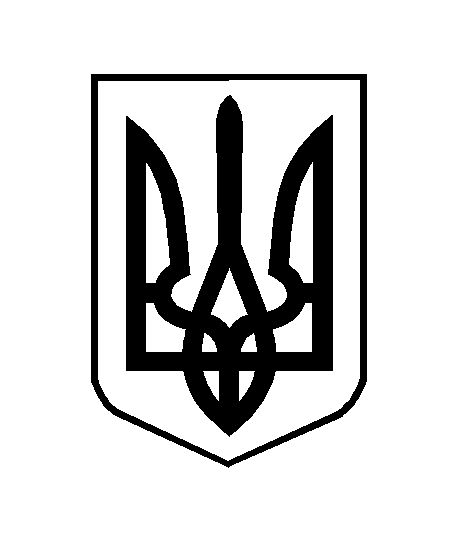 